                           A G E N D A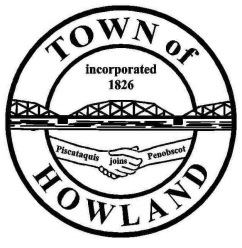  HOWLAND BOARD OF SELECTBOARD MEETING	Selectpersons Meeting March 6, 2023 at 6PMCall the March 6, 2023, Town of Howland Selectboard Meeting to Order Pledge of Allegiance (Please Stand) MS to lead the pledge. Motion to accept the minutes from the February 21, 2023 selectperson’s meeting.Any changes to the agenda    Public comment/questions (3-5 minutes) Please note these meetings are broadcast live unedited to our Facebook page.    Old Business: New Business: Motion to appoint Loree Libby to the planning board, term to expire 2024. This position replaced the vacant seat due to a resignation.  Motion to authorize the Town Manager to sign a 48-month agreement to purchase our electric from Engie Resources to qualify our fixed rate of .1249 cents per kwh and to guarantee that rate for 48 months. Our estimated annual savings combined would be $7,122. NOTE: Here is the latest price from Engie Resources they quoting rate of .1249 per kWh compared to the standard offer rates we are currently paying on SGS rate class accounts at an annual usage of 121,261 kWh, your estimated annual savings would be $4,740 and for the one account with the MGS rate class with annual usage of 74,710 kwh, your estimated annual savings would be $2,382 will provide the town for a combined estimated annual savings of $7,122.  Engie Resources rates and term lengths:.1350 per kWh for 12 months		.1298 per kWh for 24 months.1267 per kWh for 36 months		.1249 per kWh for 48 monthsManager’s ReportWe are looking for volunteers who would like to participate in the events committee. This committee is tasked with planning and organizing town sponsored/approved events.       Future Agenda Items. Adjourn